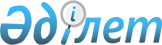 Об утверждении положения о награждении Почетной грамотой Железинского района
					
			Утративший силу
			
			
		
					Решение маслихата Железинского района Павлодарской области от 26 октября 2017 года № 151/6. Зарегистрировано Департаментом юстиции Павлодарской области 13 ноября 2017 года № 5678. Утратило силу решением маслихата Железинского района Павлодарской области от 25 апреля 2018 года № 213/6 (вводится в действие со дня его первого официального опубликования)
      Сноска. Утратило силу решением маслихата Железинского района Павлодарской области от 25.04.2018 № 213/6 (вводится в действие со дня его первого официального опубликования).
      В соответствии с подпунктом 12-3) пункта 1 статьи 6 Закона Республики Казахстан от 23 января 2001 года "О местном государственном управлении и самоуправлении в Республике Казахстан", Железинский районный маслихат РЕШИЛ:
      1. Утвердить прилагаемое Положение награждения Почетной грамотой Железинского района.
      2. Контроль за исполнением данного решения возложить на постоянную комиссию социально-экономического развития и бюджета районного маслихата.
      3. Настоящее решение вводится в действие по истечении десяти календарных дней после дня его первого официального опубликования. Положение о награждении Почетной грамотой Железинского района Глава 1. Общие Положения
      1. Настоящее Положение разработано в соответствии Законом Республики Казахстан от 23 января 2001 года "О местном государственном управлении и самоуправлении в Республике Казахстан" и определяет порядок представления к награждению Почетной грамотой района и ее вручения.
      2. Почетной грамотой Железинского района награждаются граждане за значительные достижения и личный вклад в развитие экономики, социальной сферы, науки, культуры, образования, укрепление межнационального согласия и взаимопонимания, в воинской, а также иной государственной службы и общественной деятельности региона.
      Сноска. В пункт 4 внесено изменение на казахском языке, текст на русском языке не меняется решением маслихата Павлодарской области от 31.03.2017 № 113/12 (вводится в действие по истечении десяти календарных дней после дня его первого официального опубликования).
      Сноска. Пункт 2 изложен в новой редакции на казахском языке, текст на русском языке не меняется решением маслихата Железинского района Павлодарской области от 22.12.2017 № 155/6 (вводится в действие по истечении десяти календарных дней после дня его первого официального опубликования).


      3. Представления к награждению Почетной грамотой Железинского района вносятся трудовыми, творческими коллективами, районными представительными и исполнительными органами, общественными объединениями, за большой вклад в укрепление демократии, дружбы и общественного согласия, формирование и реализацию социальной и экономической политики на территории Железинского района.
      4. В наградном листе установленного образца излагаются данные, характеризующие личность награждаемого, общий трудовой стаж работы в отрасли и в данном коллективе, его конкретные заслуги, сведения об эффективности и качестве работы.
      Наградной лист подписывается руководителем предприятия, организации, учреждения, государственного органа и скрепляется гербовой печатью. Глава 2. Описание Почетной грамоты Железинского района
      5. Форма Почетной грамоты Железинского района:
       - на государственном языке: Железин ауданының Құрмет грамотасы;
       - на русском языке: Почетная грамота Железинского района.
      Почетная грамота состоит из папки голубого цвета с вкладышем с изображением герба Республики Казахстан на лицевой стороне и надписью на государственном языке "ҚҰРМЕТ ГРАМОТАСЫ" и на русском языке "ПОЧЕТНАЯ ГРАМОТА".
      Вкладыш изготавливается типографским способом в развернутом виде из плотной лощеной бумаги, формат А4. На лицевой стороне вкладыша в верхней части нанесено изображение герба. Республики Казахстан и надписи на государственном языке в верхней части "Железин ауданы" и внизу на русском языке "Железинский район".
      На развороте с левой и правой сторонах вкладыша нанесено изображение герба Республики Казахстан и надписи с левой стороны на государственном языке "ҚҰРМЕТ ГРАМОТАСЫ" и с правой стороны на русском языке "ПОЧЕТНАЯ ГРАМОТА".
      С левой стороны вкладыша отведено место для указания фамилии, имени, отчества и заслуг награждаемого на государственном языке.
      С правой стороны вкладыша отведено место для указания фамилии, имени, отчества и заслуг награждаемого на русском языке. Глава 3. Порядок вручения Почетной грамоты Железинского района
      6. Решение о награждении Почетной грамотой Железинского района принимается на сессии Железинского районного маслихата по представлению секретаря Железинского районного маслихата и акима Железинского района.
      Почетная Грамота подписывается секретарем маслихата района и акимом Железинского района.
      7. Вручение Почетной грамоты Железинского района проводится в торжественной обстановке, секретарем маслихата Железинского района и акимом Железинского района.
      8. Поступившие документы для предварительного рассмотрения и подготовки предложений по награждению Почетной грамотой Железинского района направляются в постоянную комиссию по социально - экономическому развитию и бюджета созданную при маслихате Железинского района.
      9. Материалы по награждению хранятся в маслихате Железинского района.
					© 2012. РГП на ПХВ «Институт законодательства и правовой информации Республики Казахстан» Министерства юстиции Республики Казахстан
				
      Председатель сессии районного маслихата,

      Секретарь районного маслихата

П. Лампартер
Утверждено
решением Железинского
районного маслихата
от 26 октября 2017 года № 151/6